 Dombrecht Distribution nv/sa  www.dombrecht.eu e-mail : info@slotenshop.nlwww.slotenshop.nlFORMULIER VOOR EIGENDOMSVERKLARING  Hierbij verklaart ondergetekende, Dhr./Mevr. ……………………………… de rechtmatige eigenaar te zijn van de gecertificeerde sleutel/cilinder of het sluitplan met nummer ………………….. Hierbij verklaar ik tevens op de hoogte gesteld te zijn van het feit dat de veiligheid van deze sluiting na afgifte niet langer kan gegarandeerd worden.  Het OUDE CERTIFICAAT kan immers nog steeds gebruikt worden voor nabestellingen van sleutels. Bij deze verklaring voeg ik geheel vrijwillig een duidelijk leesbare kopie van mijn legitimatiebewijs. Ik ben akkoord met de bijkomende levering, tegen betaling, van een nieuw eigendomscertificaat. 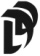 Bedrijf: ……………………………………. Naam: ……………………………………... Adres: ……………………………………... Postcode: ………………………………….. Stad: ……………………………………….. Tel.: ………………………………………… 